TREŚĆ KOMUNIKATU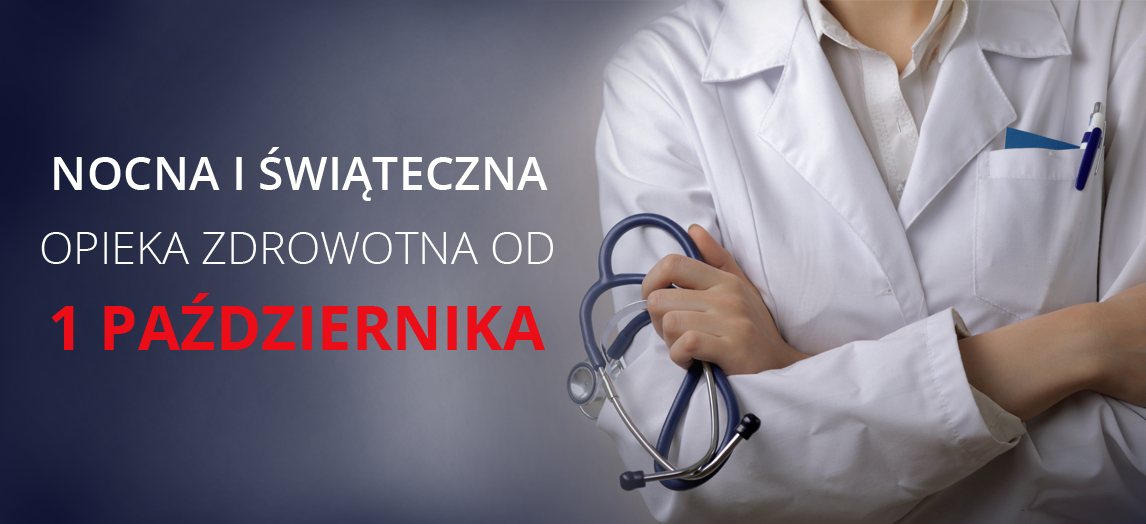 Gdzie po pomoc w niedziele i świętaZMIANA PLACÓWEK NOCNEJ I ŚWIĄTECZNEJ OPIEKI ZDROWOTNEJOd 1 października w związku z wejściem w życie ustawy o Podstawowym Zabezpieczeniu Szpitalnym (tzw. sieć szpitali) nastąpi zmiana placówek udzielających świadczeń nocnej i świątecznej opieki medycznej. Ich pełny wykaz wraz z adresami i telefonami dla pacjentów można znaleźć na stronie: http://www.nfz-kielce.pl/aktualnosci/komunikat-dla-pacjentow,2705.html , która jest aktualizowana na bieżąco.WAŻNE! Placówki medyczne, którym 30 września br. wygasa umowa na realizację świadczeń nocnej i świątecznej opieki zdrowotnej będą czynne do godz. 8.00 w dniu 1 października (niedziela). Nowe punkty nocnej i świątecznej pomocy medycznej będą realizować świadczenia od niedzieli 1 października, od godz. 8.00. 